Intrebari frecvente despreaparat etichetat industrial Dymo Rhino 6000+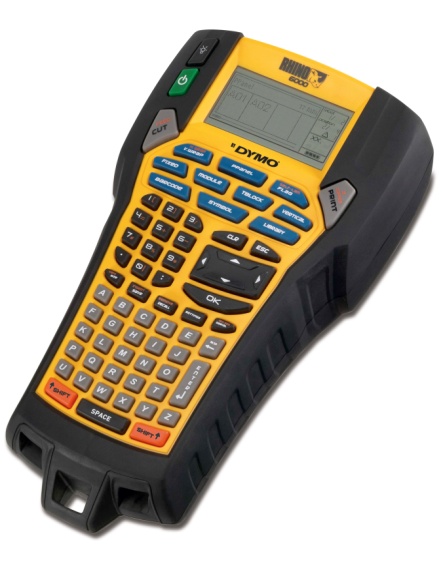 Cat timp dureaza incarcarea acumulatorilor de tip Li-Ion?R: Cand efectuati prima incarcare a acumulatorilor de tip Li-Ion, aceasta trebuie sa dureze 8 ore. Incarcarile ulterioare se vor realiza in 2 ore.De ce au fost alesi acumulatorii de tip Li-Ion pentru a alimenta aparatul RHINO 6000?R: Tehnologia de tip Li-Ion polimer fost utilizata la scara larga de cativa ani in domeniul telefoniei mobile, acum fiind folosita si in industria uneltelor. Pentru cat timp vor ramane incarcati acumulatorii de tip Li-Ion?R: Acumulatorii vor suporta etichetarea a 5 - 7 casete cu banda, trebuind apoi reincarcati. In cazul in care utilizati lumina de fundal a aparatului, cutter-ul si alte functii, acumulatorii se vor descarca mai repede.Acumulatorii alcalini mai pot fi inca intrebuintati?R: Da, pot fi utilizati in cazul aparatului de etichetat Dymo Rhino 6000+, insa recomandam sa folositi acesti acumulatori numai ca rezerva. Nu toti acumulatorii alcalini sunt de incredere, unii neputand alimenta aparatul asa cum ar trebui. Cutter-ul electronic al aparatului Dymo Rhino 6000+ are nevoie de o sursa de alimentare sigura. De ce este interfata Dymo Rhino 6000+ diferita de cea a altor aparate de etichetat?R: Interfata lui RHINO 6000 ii permite utilizatorului sa vizualizeze mai multe etichete. De asemenea, ii permite: a. sa vizualizeze un sir de etichete, eliminandu-se astfel erorile si risipa; b. administrarea eficienta, astfel incat sa economiseasca bani si timp;Cate etichete pot fi vizualizate simultan utilizand interfata Rhino 6000+?R: Interfata aparatului de etichetat Rhino 6000+ poate sustine aproximativ 500 de caractere. De exemplu, daca fiecare eticheta contine 10 caractere, atunci interfata poate sustine 50 de etichete care pot fi ulterior editate. Numarul de caractere descreste daca sunt folosite si simboluri (daca numarul de caractere ar fi mai mare de 50 intrebuintarea aparatului de etichetat ar fi ingreunata).Care este diferenta dintre serializarea simpla si cea avansata?R: Serializarea simpla ii permite utilizatorului sa aleaga cate un caracter pentru a fi serializat. Serializarea avansata este de doua tipuri: simultana si avansata. Fiecare dintre acestea ii va ingadui utilizatorului sa selecteze doua caractere pentru a efectua serializarea. Exemple:→ serializare simpla: A01, A02, A03, A04, etc;→ serializare simultana: A01, B02, C03, D04, etc;→ serializare avansata: A01, A02, B01, B02, etc.Aparatul de etichetat Rhino 6000+ poate fi alimentat si utilizat prin intermediul unui cablu USB?R: Rhino 6000+ nu poate fi pornit sau incarcat folosind un cablu USB. Dar poate fi conectat la un PC utilizand acest tip de cablu pentru printa direct pe apparat din aplicatia Dymo ID sau pentru a transfera etichete salvate din sau in aparatul de etichetat.Cate etichete pot fi salvate in cadrul unui singur document (fisier)?R: Numarul maxim de etichete care poate fi salvat intr-un singur fisier este acelasi cu numarul maxim de etichete care se gaseste in interfata utilizator.Care este numarul maxim de documente pe care le pot salva in memoria unei imprimate industriale Dymo Rhino 6000+?R: 199.Care este capacitatea de stocare a memoriei lui Rhino 6000+?R: Aparatul detine o memorie de 1MB. Aceasta este rezervata stocarii de fisiere, pictograme, simboluri sau siruri de caractere definite de catre utilizator.Cate documente pot fi stocate propriu-zis in memoria Rhino 6000+?R: Numarul documentelor ce pot fi salvate in memoria aparatului este conditionat de mai multi factori:► tipul etichetei – o eticheta de tip patch panel ocupa mai mult spatiu decat o eticheta de tip wrap vertical;	► pictograme – acestea sunt stocate in memorie ca fisiere de tip bitmap, ocupand un spatiu considerabil;	► numarul etichetelor / document;	► numarul simbolurilor salvate;	► numarul sirurilor de caractere definite de catre utilizator.Memoria lui Rhino 6000+ este dinamica, in acest mod utilizatorul o poate administra astfel incat sa ii satisfaca nevoile importante din cadrul unui proiect.Ce este functia de printare selectiva si de ce este folositoare?R: Cu ajutorul interfetei unui aparate etichetare industrial Dymo Rhino 6000+ utilizatorul poate creea mai multe etichete in cadrul aceluiasi document. De exemplu: utilizatorul poate realiza o eticheta de tip wrap vertical A101 pana la A110 (etichete pt. cabluri/fire). Daca utilizatorul doreste sa eticheteze ambele capete ale firului/cablului, acesta va imprima doua copii ale etichetei respective. Cu ajutorul functiei de printare selectiva, utilizatorul poate alege modul de procesare a aplicatiei. Cand functia de printare selectiva este dezactivata, se va imprima in felul urmator: A101, A101, A102, A102, etc. Daca functia de printare selectiva este activa, se va imprima de la A101 la A110, apoi se va repeta actiunea. In acest caz, utilizatorul va putea imprima si eticheta fiecare capat al firului/cablului.Care este diferenta dintre autodimensionarea textului si autodimensionarea etichetei?R: Autodimensionarea textului permite incadrarea textului in eticheta, utilizand cea mai mare dimensiune de text posibila, raportat la marimea etichetei, tipul acesteia, numarul de randuri scrise si numarul decaractere folosite.Autodimensionarea etichetei va potrivi lungimea etichetei astfel incat textul sa se incadreze in dimensiunile acesteia, bazandu-se pe numarul de caractere intrebuintate si pe numarul de randuri scrise.Care este diferenta dintre o eticheta cu dimensiune incadrata automat si una cu lungime fixa?R: O eticheta cu dimensiune incadrata automat intotdeauna va dimensiona lungimea etichetei astfel incat textul sa se incadreze pe aceasta. Textul va aparea pe centrul etichetei. Lungimea fixa a unei etichete este data de catre utilizator. Lungimea etichetei este definite prin intermediul liniei de taiere. Textul va fi centrat in spatiul respectiv. De ce etichetele cu lungime fixa au un marcaj de taiere?R: Ca un raspuns la feedback-ul oferit de catre utilizatori de-a lungul timpului, acum pot fi create si etichete de mici dimensiuni, cum ar fi cele de 6 mm. Astfel, eticheta cu lungime fixa acum reprezinta lungimea propriu-zisa dintre cele doua marcaje. Utilizatorul poate stii cu precizie lungimea etichetei. La ce dimensiuni pot fi imprimate etichetele de tip vinil autolaminant folosind aparatul de eticheta industrial Dymo Rhino 6000+?R: Benzile din vinil autolaminant au latimea de 24 mm. Utilizatorul poate selecta latimea dorita folosind optiunea “lungime fixa” sau “dimensiune incadrata automat”, latimea totala a benzii fiind de 24 mm. Acest tip de etichete sunt folosite pentru fire ce au diametrul maxim de 5 mm.Exista benzi de tip vinil autolaminant pentru Dymo Rhino 6000+ care se potrivesc firelor cu diametrul mai mare de 5 mm?R: Din pacate nu avem un raspuns pozitiv la aceasta intrebare.Este nevoie de casete (benzi) speciale pentru utilizare cu Dymo Rhino 6000+?R: Acest sistem de etichetare detine un ansamblu special de prindere a benzii. Pentru benzile industriale de 19 mm a fost necesara modificarea matritei. Schimbarea s-a realizat in iulie 2006, pentru a fi introdusa pe piata . Noile benzi aveau inscriptionat semnul “+“, indicand astfel faptul ca sunt compatibile cu Rhino 6000 (vechiul model). Daca banda nu era inscriptionata cu semnul “+“ inseamna ca nu era compatibila cu Rhino 6000, insa putea fi utilizata cu Rhino 5000. In prezent toate benzile industriale de 19 mm nu au aceste incompatibilitati. De asemenea, nu exista probleme de compatibilitate cu benzile industriale de 6 mm, 9 mm, 12 mm si 24 mm.Banda nu este complet taiata. Ce nu este in regula?R: Acest lucru se intampla atunci cand caseta cu banda nu este fixata in locul alocat. Verificati caseta cu banda sa fie pozitionata corespunzator in spatiul din interiorul aparatului. Asigurati-va ca la introducerea casetei in spatiul alocat acesteia se aude un “click” de confirmare a pozitionarii corecte a casetei cu banda.Ce coduri de bare se regasesc in memoria lui Rhino 6000+ si unde sunt acestea folosite in mod curent?R: Imprimanta industriala Dymo Rhino 6000+ poate printa 7 tipuri de coduri de bare 1D si 2 tipuri de coduri de bare 2D: pdf 417 si QR.Codul 39 (mod 43 – pe eticheta este imprimata o amprenta de verificare); diferiti utilizatori, foarte popular;Codul 128 - diferiti utilizatori; multiple aplicatii industriale, cum ar fi antrepozitarea;EAN 13 - comert cu amanuntul la nivel mondial (folosit in special in Europa);EAN 8 - comert cu amanuntul la nivel mondial (folosit in special in Europa);UPC A - comert cu amanuntul la nivel mondial (folosit in special in America de Nord);Codabar - curierat (folosit in special in America de Nord);Pdf 417 – cod bare linear utilizat in curierat, carduri de acces sau inventariere produse   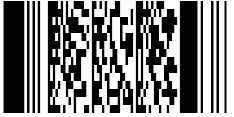 QR code (Quick Response code) – inventat de japonezi in 1994 pentru industria auto. Utilizare foarte larga mondiala.